Конкурс эрудитов – математиковОформление:  компьютер, интерактивная доска, плакаты  «Сказка ложь, да в ней намек, добрым молодцам урок!», «Математика — царица всех наук».Ведущий. Жили-были царь с царицей. Очень любил царь математику: задачи решать да кроссворды разгадывать.          Но вот прошли годы, состарился царь-математик. Настала пора о наследнике ему подумать. И решил царь - наследником царства будет тот, кто покажет себя лучшим знатоком математики.         «Управлять государством нелегко,— думал царь,— много приходится размышлять. Знания нужны. Вот и выберу того, кто лучше других умеет соображать, мыслить, математику любит».        Участвовать в конкурсе математиков – эрудитов вызвались команды 2-х классов.Приветствия команд – участниц конкурса.     Правила конкурса.1. Быть веселыми и находчивыми.2. Не оставлять ни одного вопроса без ответа.З. Вести себя спокойно, не выкрикивать, быть терпеливым.4. Не подглядывать и не подслушивать.5. Не терять надежды в борьбе за победу.Царь:  Напишу я вам, претенденты на царский престол, для разминки несколько слов. Отгадайте их:I КонкурсОтгадайте, о каких цифрах идёт речь.Два кольца, но без конца, если я перевернусь, то совсем не изменюсь. (8).Если самое большое двузначное число перевернуть, то получится… (66).Маленькая, хвостатенькая, не лает, не кусает, а из класса в класс не пускает? (2).Что за цифра-акробатка? Если на голову встанет, ровно на 3 меньше станет.(9)II Конкурс «Кто больше? »За одну минуту каждая команда должна решить наибольшее количество задач. (Задачи каждая команда получает на листе бумаги).1. У девочки 5 яблок. Она съела все, кроме 3. Сколько яблок у нее осталось? (3)2. Сколько пальчиков на руках у 4 мальчиков? (40)3. В каком числе столько же цифр, сколько букв? (100 сто.)4. Сколько яиц можно съесть натощак? (Одно.)5. Сын с отцом, да сын с отцом, да дедушка с внуком. Много ли их? (Трое.)6. У семи братьев по одной сестре. Сколько всего сестер? (Одна.)7. Летели 3 страуса. Охотник одного подстрелил. Сколько страусов осталось? (Страусы не летают.)8. Назовите 5 дней, не называя чисел и названий дней недели. (Позавчера, вчера, сегодня, завтра, послезавтра.)9. Без чего не построить дом? (Без угла.)     В это время проводится конкурс болельщиков, они отвечают на вопросы ведущего. За каждый правильный ответ выдаётся жетон. Кто соберёт больше жетонов – получает приз.1. Гусь весит 3 кг. Сколько он будет весить, если встанет на одну ногу? (3 кг.)2. Сколько ушей у 5 мышей? (10)3. Какой год продолжается всего один день? (Новый год.)4. У трех братьев по одной сестре. Сколько всего детей в семье? (Четверо.)5. Поле пахали 6 тракторов. 2 из них остановились. Сколько тракторов в поле? (6)6. В комнате 4 угла. В каждом углу сидит кошка. Напротив каждой кошки сидят по 3 кошки. Сколько всего кошек в комнате? (4)7. Несла Дуня в решете 12 яблок, а дно упало, Сколько яблок в решете осталось? (Ни одного: ведь дно упало.)8. Сколько ножек у 2 сороконожек? (80)9. На столе было 12 книг. Сколько книг убрали, если их осталось в 3 раза меньше, чем было? (Убрали 8 книг.)III Конкурс капитановПочему корабли не садятся на мель,А по курсу идут сквозь туман и метель,Потому что потому что,Вы заметьте-ка,Капитанам помогаетМа – те – ма - ти - ка!Сказка – инсценировка.     У царя с царицей был дворец светлый да добротный. После зимних холодов и морозов крыша прохудилась, стены прохудились. И решил тогда царь:Царь:- Ну, царица – матушка, будем с тобой ремонт делать!Царица:- Какой такой ремонт?! Откуда тебе знать, сколько чего для ремонта надо?Царь:- Позову я мастеров заграничных, очень дорогих!     Приехали мастера из заграницы, важные – преважные. И гна крышу залазили, и в подпол спускались, и стены измеряли… Никак не могут сообразить, сколько чего надобно!     Пригорюнился дед, расстроился. Глядь, а выходят к нему навстречу 4 капитана – эрудита, в народе их молодцами – удальцами зовут.     Кинулся царь им в ноги.Царь:- Добры молодцы, выручайте! Дворец у меня совсем прохудился! Помогите, милые, посчитать, сколько мне шиферу надо, материалов да гвоздей!Вот глядите:  в одном ряду 8 шиферин, а рядов 4. Сколько листов шифера надобно? ( 8*4 =32 листа)На одной стене 10 реек, а стен 4. Сколько реек понадобится? (10*4=40 реек)Царица:- А ещё нам надобно полы покрасить, а для этого площадь знать надо! Длина комнаты нашей 5 метров, а ширина 4 метра. Кто площадь высчитает? (5*4=20 кв.м)Царь:- Ой, спасибо вам сынки, молодцы – удальцы! Теперь и за ремонт приняться можно! Для наследника для будущего стараюсь!IV Конкурс «Дорисуй»Каждая команда  получает листок, на котором изображена половина рисунка. Его нужно дорисовать.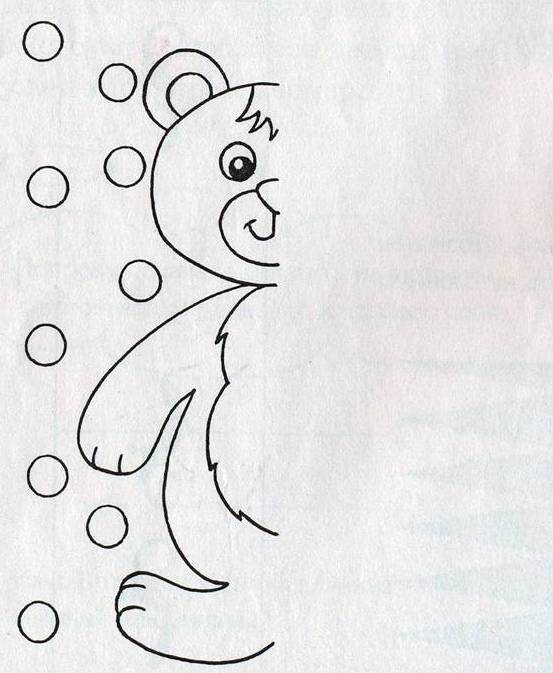 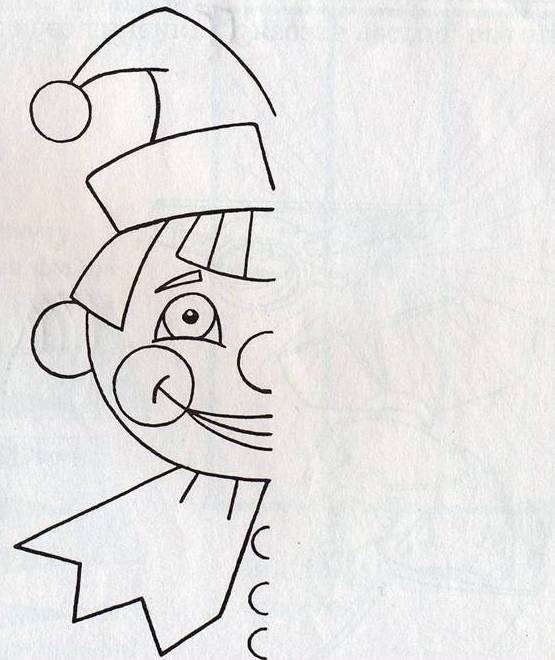 V Конкурс «Неделька, стройся»Команды получают карточки с названиями дней недели. По сигналу дети должны расположить карточки по порядку.VI Конкурс «Кто больше? »Назвать сказки, в которых встречается числа 7 или 3.VII Конкурс «Бегущие минутки»Сколько букв в русском алфавите? (33)Сколько букв в слове «школа»? (5)Сколько слогов в слове «Буратино»? (4)Сколько дней в неделе? (7)Сколько сторон у квадрата? (4)Как назвать число, в котором 10 десятков? (100)Как называется результат при сложении? (Сумма)Сколько сантиметров в дециметре? (10)Сколько месяцев в году? (12)Самое большое двузначное число? (99)Самое маленькое  трёхзначное число? (100)Сколько сантиметров в 1 метре? (100)Царь.  Уважаемые претенденты! Думаете вы хорошо. Считаете быстро. Утешили старика. Есть, кому царство оставить, кому управление доверить. Назначаю наследниками престола команду учеников, которые лучше и быстрее всех из вас считают, решают сложные задачи, отгадывают загадки.Жюри подводит итоги и награждает команду победителей.